Publicado en México el 18/07/2024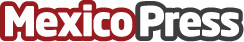 De la Paz, Costemalle-DFK fue nombrada "Firm of the Year 2024"El pasado jueves 11 de julio Juan Pacheco Socio de la firma recibió un gran reconocimiento en Sídney. De la Paz, Costemalle fue reconocida como la firma del año entre 220 Firmas pertenecientes a la red DFK InternationalDatos de contacto:Alejandra Pérez IDEC5519594802Nota de prensa publicada en: https://www.mexicopress.com.mx/de-la-paz-costemalle-dfk-fue-nombrada-firm-of_1 Categorías: Internacional Nacional Derecho Nombramientos Premios Actualidad Empresarial http://www.mexicopress.com.mx